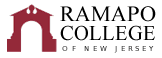 
B.S. in Information Technology ManagementRecommended Graduation Plan (Fall 2024)
The recommended graduation plan is designed to provide a blueprint for students to complete their degrees on time. Students must meet with their Academic Advisor to develop a more individualized plan to complete their degree. NOTE: This recommended Graduation Plan is applicable to students admitted into the major during the 2024-2025 academic year.NOTE: CRWT and MATH courses are determined by placement testing and should be taken following the sequence above. Total Credits Required: 128 creditsRequired GPA for Graduation: 2.0 (overall and in the major)+General Education courses can be done in any order with the exception of INTD 101, CRWT and MATH. Those three general education courses will need to be done first. First Year Seminar is taken in the first semester. Not completing  CRWT and MATH will result in a hold when the student has earned 64 credits. The following general education courses can be done in any order. For more info on these courses, please visit the General Education program requirements website in the College Catalog:Social Science Inquiry (SOSC 110) [+W]Scientific ReasoningHistorical Perspectives [+W]Studies in the Arts & Humanities (CRWT 102 is a prerequisite to this course) [+W]Global Awareness [+W]Distribution Category (Systems, Sustainability, & Society OR Culture & Creativity) (Must be outside of ASB)Distribution Category (Values & Ethics) (BADM 301 Ethics in Business double counts for Values & Ethics and School Core)+W: Students transferring in with 48 or more credits are waived from these general education requirements. * Students must earn a grade of “C” or better in INFO 224 in order to take INFO 233 Introduction to Programming, INFO 310 Business Analytics I, INFO 332 Database Management Systems,  and INFO 335 Networks and Distributed Processing; students must earn a grade of “C” or better in BADM 225 in order to take INFO 310 Business Analytics I**BADM 120 Excel Expert Certification Prep (2 cr.) is recommended for all Information Technology Management majors in the second year, second semester.*** INFO 315 Computer Law and Ethics double-counts as ASB ethics requirement and an INFO elective. BADM 301 Ethics in Business double-counts as ASB ethics requirement and as GE – Values and EthicsAnisfield School of Business CRWT PlacementMath PlacementCRWT 101 to CRWT 102MATH 021/022 to MATH 108-121CRWT 101S to CRWT 102SFirst YearFirst YearFirst YearFirst YearFirst YearFirst YearFall SemesterHRSSpring SemesterHRSGen Ed: INTD 101-First Year Seminar4General Education Requirement*4Gen Ed: CRWT 102-Critical Reading &  Writing II4General Education Requirement*4General Education Requirement*4School Core: ECON 102-Intro. to Macroeconomics4Gen Ed: Quantitative Reasoning(MATH 108, 110 or 121 required for ASB majors; MATH 108 is highly recommended)4School Core: INFO 224-Principles of Information Technology* 4Career Pathways Module 1: PATH SB 1 Self-Assessment Degree
Rqmt.Total:16Total:16Second YearSecond YearSecond YearSecond YearSecond YearSecond YearFall SemesterHRSSpring SemesterHRSGeneral Education Requirement+4General Education Requirement4School Core: ECON 101-Microeconomics4School Core: MKTG 290-Marketing Principles & Practices4School Core: ACCT 221-Principles of Financial Accounting4School Core: BADM 225-Management Statistics4INFO 233-Introduction to Programming4INFO 332-Database Management Systems4Career Pathways Module 2: PATH SB 2 Resume/LinkedIn Profile/Cover LetterDegree
Rqmt.Career Pathways Module 3: PATH SB 3 Interviewing Skills Degree
Rqmt.Recommended: BADM 120 Excel Expert Certification Prep** 2Total:16Total:18Third YearThird YearThird YearThird YearThird YearThird YearFall SemesterHRSSpring SemesterHRSGeneral Education Requirement*4General Education Requirement4School Core: ACCT 222-Principles of Managerial Accounting4School Core: FINC 301-Corporate Finance I4School Core: BADM 223 –Business Law I4School Core: MGMT 302-Managing Organizational Behavior4INFO 335-Networks & Distributed Processing4INFO 342- Systems Analysis and Design4Total:16Total:16Fourth YearFourth YearFourth YearFourth YearFourth YearFourth YearFall SemesterHRSSpring SemesterHRSSchool Core: International Category 4School Core: BADM 301 Ethics in Business or INFO 315 Computer Law & Ethics ***4School Core: MGMT 370-Operations Management4School Core: BADM 495-Strategic  Management4INFO Elective4INFO Elective or Elective (if INFO 315 was taken)4INFO 441-Information Technology Management4INFO Elective4Total:16Total:16